June 26, 2019A-8916151R-2019-3011164TRISTATE HOUSEHOLD GOODS TARIFF CONFERENCE INCATTN CHARLIE MORRISP O BOX 6125LANCASTER PA  17607-6125RE:  Gentle Giant Moving Company (DC), LLC, t/a Gentle Giant Moving & Storage – Tariff FilingMr. Morris:On June 24, 2019, the 251st  Revised Page 2, the 169th  Revised Page 2-A, and the 4th  Revised Page 42-D to Tristate Tariff Freight Pa. P.U.C. No. 54 were filed for the Commission’s approval.  The filing was accepted for filing and docketed with the Public Utility Commission.  These revised pages to Tristate Tariff Freight Pa. P.U.C. No. 54 have been accepted and approved.  The proposed changes shall be effective as per July 26, 2019.  This case shall now be marked closed.  						Very truly yours,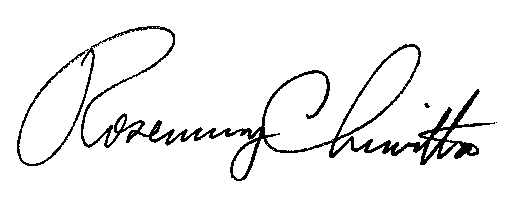 																			Rosemary Chiavetta						Secretary